Что делать?Советы  для родителей в период карантинаДети и взрослые проводят вместе очень много времени.Как организовать повседневную жизнь семьи в новых условиях?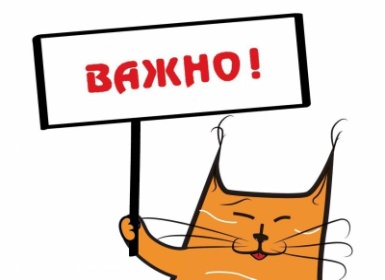 Главная задача родителей и других взрослых  – это сохранить иподдержать физическое и психологическое здоровье детей. И НЕ потерять свое.Для ребенка любого возраста карантин – стресс: НЕ общаться со сверстниками, НЕ гулять на детской площадке и около, НЕ ходить в спортивную секцию, в кружки, в сад или школу, а еще — видеть рядом маму или папу и НЕ подходить к ним, когда хочешь – это мука. Неудивительно, если ребенок будет бегать по потолку.
 Важно объяснить ребенку, для чего нужен карантин, при этом не драматизировать ситуацию и самим не поддаваться панике,  ведь ребенок – прекрасный психолог. Легко считывая Ваше настроение и эмоциональное состояние, он  может реагировать или по принципу заражения, или выражать свой протест агрессией. С детьми необходимо быть предельно искренними, они чувствуют любую фальшь.
 И здесь необходимо вернуться к такой форме жизни как распорядок дня: подъем, завтрак, работа, отдых, сон и т. д. По Вашему усмотрению. Эти рамки упорядочат нормальное сосуществование  взрослых и детей. 
 Не забывайте о необходимости физической активности детей для снижения накала страстей.    Главное сейчас эту активность канализировать в мирное русло и организовывать  по возможности подвижные игры: например, бег на четвереньках, жмурки, «Холодно-горячо», прятки, танцы под музыку, но так чтобы  не поломать мебель и не травмировать самого ребенка.
 Если у вас, к счастью,  двое или более детей, особенно разновозрастных и они не очень ладят, необходимо их развести в пространстве и во времени: младшего рано укладывать спать и рано поднимать, а старший наоборот: поздно ложится и поздно встает; тогда пересекаться они будут не постоянно,   и следовательно, конфликтные отношения будут упорядочены.
 Если все же конфликтов не избежать, необходимо в закрытом пространстве карантина организовать место для отреагирования агрессии: это может быть боксерская груша,  если ее нет, то сгодится подушка в двойной наволочке.
 И главное – у  нас появилась возможность освоить новый способ бытия, пожить иначе, будем благодарны жизни за это и искать во всем позитив.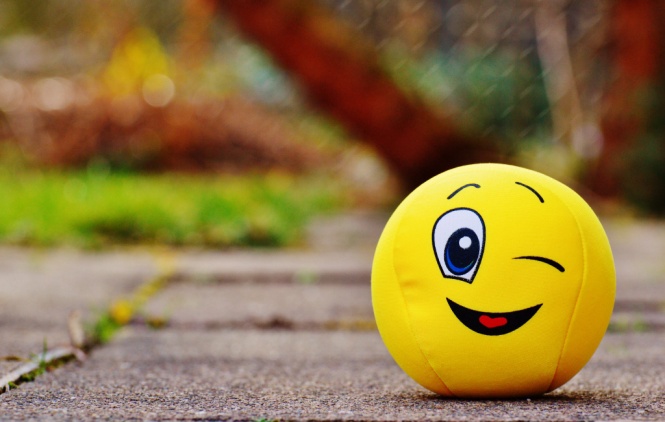 Источник: https://psy.su/feed/8099/